                                                       Приложение                                                                                к договору о комплексном                                                  развитии                                                                                незастроенной территории                                                                                                                                                           от ___.____.2022 № ___СХЕМА границ земельного участка с кадастровым номером 27:17:0301702:371,подлежащего комплексному развитию незастроенной территории. Местоположение: Хабаровский край, Хабаровский района, с. Матвеевка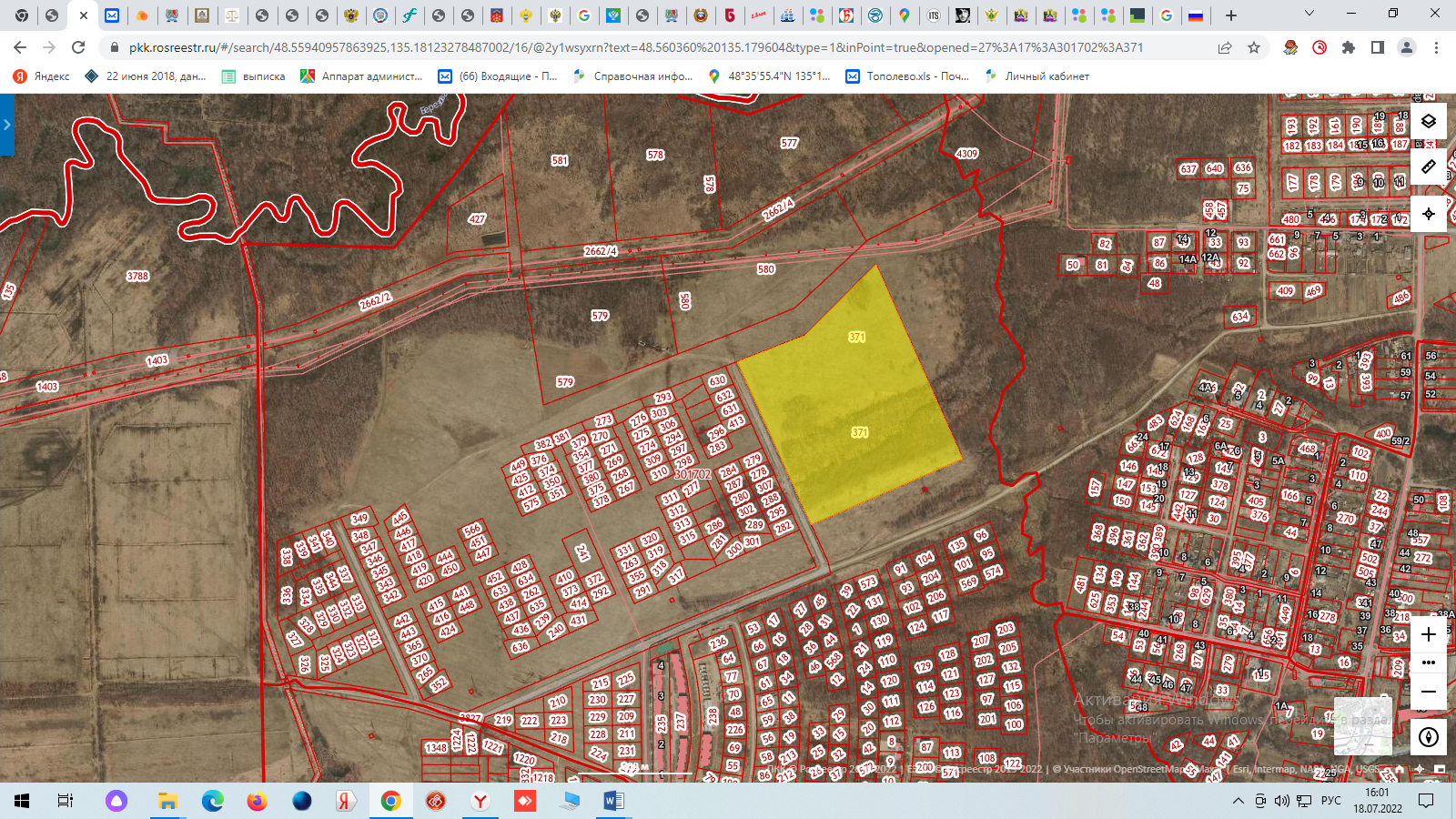 	- границы земельного участка, подлежащего комплексному развитию                незастроенной территории______________